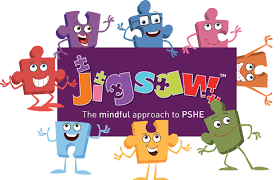 Crawley Green Infant SchoolValues and PSHE links2021 - 2022British valuesDemocracyRule of lawIndividual liberty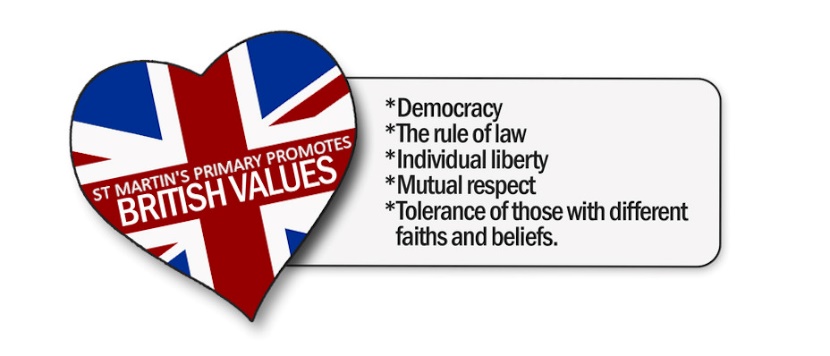 RespectToleranceMonthPSHE themeValueSeptemberBeing meThoughtfulnessOctoberBeing meHonestyNovemberCelebrating differencesToleranceDecemberCelebrating differencesRespectJanuary Dreams and goalsHopeFebruary Dreams and goalsDeterminationMarchHealthy MeKindnessAprilHealthy MeTeamworkMayRelationshipsFriendshipJuneForgivenessJulyChanging mePatience